    1974 National Tornado Alley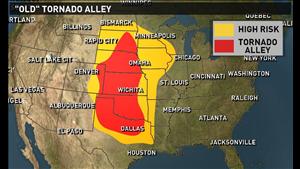     2014 National Tornado Alley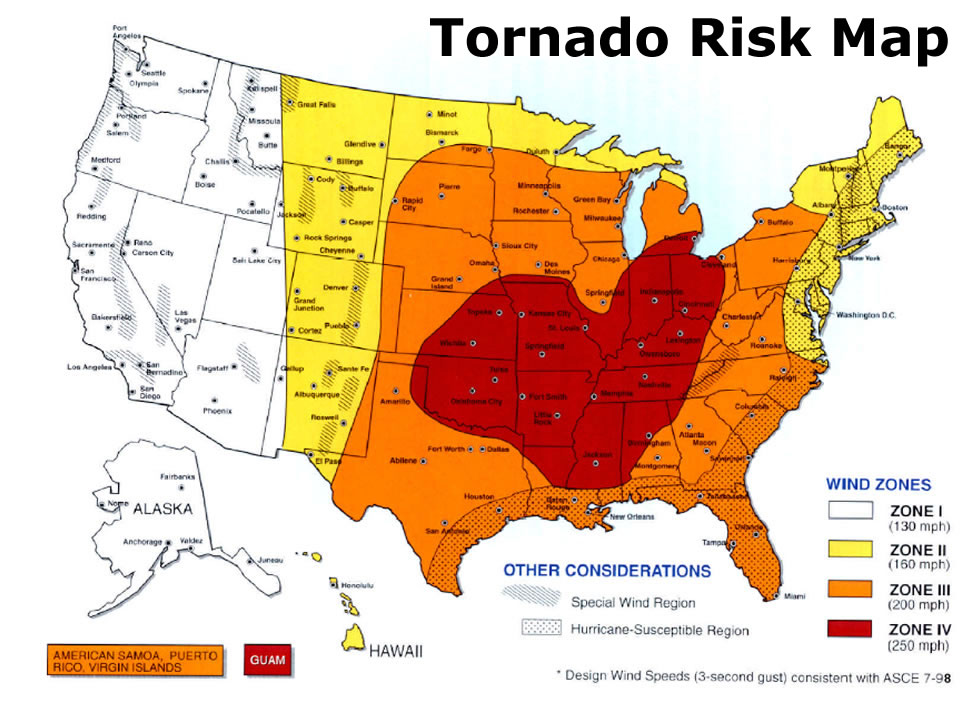     2014 Georgia’s Mini-Tornado Alley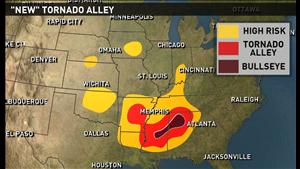 